Parish Matters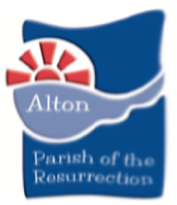 Welcome…								to our weekly edition of Parish Matters – we hope you enjoycatching up with news and prayers from the ParishSunday 24th January 2021	The Third Sunday of EpiphanyThis week’s Collect PrayerGod of all mercy,your Son proclaimed good news to the poor,release to the captives,and freedom to the oppressed:anoint us with your Holy Spiritand set all your people freeto praise you in Christ our Lord. AmenPrayersPrayers & Readings: Monthly prayers and the daily lectionary readings are available in Sunrise and they are available on the parish website. Prayer Cascade.  If you need prayer for any reason please contact pray4potr@gmail.com. A prayer team will pray regularly for each request.Please pray for each person by name.Those who are ill and require prayer: Anne Cleaver, Rob Davy, Gwen McGilvray, Sheila Trimming, Gail Bicknell, Margaret Conway, Bethan; Other prayer requests: The new political administration in the United States of America for President Biden and Vice President Hariis; the ongoing COVID situation - for those finding lockdown hard, for the roll out of vaccinations, for the NHS in all its work; for the education system as schools, colleges and universities are closed, especially for families home learning; for The Diocese of Winchester as plans are made and disseminated across Deaneries and Parishes; for our Bishops - Tim, David and Debbie and the rest of The Bishop’s Staff Team.If you or someone you know would like to be included here would you please let Andrew (01420 88794) or Philippa Penfold know (potr.alton@btinternet.com)Every Saturday at 10am a Prayer Meeting is held on Zoom.  Do come along.https://us02web.zoom.us/j/88678575981?pwd=UzBb2ZqdTkwQlhsYW95T05TTUtDQT09Meeting ID: 886 7857 5981    Passcode: 014559Those who are bereaved – families and friends of: Fiona Davidson, Margaret Dawe, Mark Wiseman, Joan Reynolds, Walter Davies, Carol Cunningham, Ivor Guy, Elizabeth Hamm, Brian Bicknell, Dennis Martin, Susan LeonardProclaiming the Risen Jesus, Steadfast in faith, Active in ServiceThis week’s Online ServicesMorning Prayer on Facebook Live everyday at 9am Compline (Night Prayer) on Facebook Live everyday at 8pmSunday Worship service – on YouTube POTR AltonChurch@4 on Zoom on Sunday afternoon at 4pm (Zoom details below)Informal Evening Service on Zoom on Sunday at 6pmNews & NoticesMeet and Eat - women’s group for Fun and Fellowship. February 1st from 7.30pm. We will be having a talk by Ian Dane from the Alton Food bank the talk will start at 7.45pm. Zoom details below. Hope you can make it.Please do chat to Kathy Norkett at All Saints, Sarah Neish at Beech, Ruth Randall at Holybourne, Elspeth Mackeggie Gurney and Alison Parr at St. Lawrence about the group. If you would like to be added to the distribution list or need any further information just email me at lynda.baines@btinternet.comhttps://us02web.zoom.us/j/81235276513?pwd=RU8vbm5HS0dIbzZla1BlYmZ3UkdBUT09Meeting ID: 812 3527 6513 Passcode: 281837Traidcraft As we enter lockdown Jo would like to remind you that  she is still able to supply fair trade store cupboard essentials and eco friendly cleaning
products. The full range of goods can be found at www.traidcraftshop.co.uk.
The site currently has a Sale, the perfect opportunity to replenish your
gifts drawer. If you feel like being really organised you could even order
cards for next Christmas.
Jo also has medium and large face masks in-stock. Orders can be placed directly with Traidcraft or to save the P&P Jo is happy to take your orders and deliver around the parish. Contact :- jo@mcgregorfamily.org.uk. 07980 371034.Host family needed! Landry Placid from the Cameroon has arrived. He is an intern at the King’s Arms as well as serving in our Parish. We are looking for a host family to accommodate him up to March 2021. A small allowance will be available. Please contact martha@potr-alton.co.uk for further information.Blaze youth group A group for children from 11 to 18 years old. We are currently meeting on Zoom and would love for your child to join us. We meet on a Tuesday at 7pm for a Bible study and on a Sunday evening at 7pm for a social gathering with games and a catch up. Please email martha@potr-alton.co.uk for more information and the Zoom details.Church@4 24th January at 4pm This week we are making lanterns and talking about light.  Martha, our new Children, Youth and Families worker will lead the short 30 minute service with songs and worship. Church@4 will take place every other Sunday. Zoom details are:https://us02web.zoom.us/j/81941371951?pwd=cTZiMWprRXV6ZkpYTjNjcWJsc3JQQT09Meeting ID: 819 4137 1951    Passcode: POTR1234Zoom afternoon tea and chat continues at Thursdays at 4pm. We have entered another lockdown. The days are shorter and winter months can be harder, especially if you live alone. Join us for afternoon tea to catch up with the rest of the parish over a cup of tea and a biscuit. Please join us. Zoom details are:https://us02web.zoom.us/j/85196760975?pwd=ZU9RYzA2MWFPYWpDRGlTRzFEUE5sQT09Meeting ID: 851 9676 0975   Passcode: 323046The Kings Arms A message from Lisa Hillan, Programme Manager. Many thanks to those who have contributed to the ongoing King’s Arms fundraising drive, both through online donations and cheques. The online JustGiving drive to fund flooring materials and installation throughout our 2000 square foot Alton centre continues throughout January. https://justgiving.com/campaign/thekingsarmsalton There are still a few jobs to complete before the building can open. Many young people are really struggling lately more than ever, and we look forward to supporting young people at our new youth centre for years to come. Thank you.A message from Alton Community Group Citizens Advice across Hampshire has £100,000 of funding from Hampshire County Council to provide fuel vouchers and fuel funding to families (and some single people) with fuel debts - whether prepayment or credit meters, should they be struggling to keep their homes warm. Please do ask local residents to contact us if they are in trouble this winter - the funding is part of the Government Winter Fund and will have to be given back if not distributed to those who need it.Local COVID 19-support. Alton Town Council have produced a flyer listing all the support groups available to local residents during this new lockdown.  Please do share this information with people who are alone or struggling. Please see the Community Resource Hub on the Alton Town Council website. Volunteers Needed. Alton Community Care is keen to enlist the help of more volunteer drivers – visit www.altoncare.org.uk or call 01420 541520 for details.Alton Mutual Aid is also keen to enlist more volunteer help to support folk in thecommunity who are unable to get out during lockdown - with shopping, picking up prescriptions, phone calls, posting letters, etc... email altonmutualaid@protonmail.com or call freephone 0800 066 3697 between 10am to 12 noon on Monday, Wednesday or Friday.	Easy Fundraising We’re now registered with easyfundraising, which means you can help us for FREE. Over 4,000 shops and sites will donate to us when you use easyfundraising to shop with them – at no extra cost to yourself! All you need to do is sign up and remember to use easyfundraising whenever you shop online. It’s easy and completely free! These donations really mount up, so please sign up to support us. https://www.easyfundraising.org.uk/causes/parishoftheresurrection/?utm_campaign=raise-more&utm_content=en-n1More information on all our activities can be found on the Parish website www.potr-alton.co.uk or by visiting our Facebook, Instagram and Twitter pages.  Please like and share our posts so we can spread the good news of our parish. All notices are also published on the website.The Ministry TeamVicar: Revd Andrew Micklefield	 andrewmicklefield@gmail.com		         88794Associate Vicar: Revd Gordon Randall	gordon.randall@sky.com	      549567Assistant Priest: Revd Lynn Power revlynnpower@outlook.com	    07850 232995Assistant Priest: Revd Rachel Sturt rachelsturt@btinternet.com 	    07411 384496Assistant Priest: Revd Martin East martineast@btinternet.com		      549595Anna Chaplains: Debbie Thrower & Rachel Sturt	c/o The Parish Office	        83234Youth/children/family worker: Martha Lloyd 	martha@potr-alton.co.ukGeneral Enquiries to the Parish Administrators    Philippa Penfold & Ellie Elderpotr.alton@btinternet.com  Currently the Parish Office is closed but contact can be made by email Please send all news and notices to the Parish Administrators.